от 13 октября 2014 года								                 № 1052Об утверждении муниципальной программы «Развитие системы образования в городском округе город Шахунья на 2015 – 2016 годы»В целях формирования развитой системы образования на территории городского округа город Шахунья Нижегородской области, обеспечивающей повышение доступности качественного образования, соответствие системы образования требованиям инновационного развития  администрация городского округа город Шахунья Нижегородской области  п о с т а н о в л я е т: Утвердить прилагаемую муниципальную программу «Развитие системы образования в городском округе город Шахунья  на 2015 - 2016 годы».Настоящее постановление вступает в силу с момента его принятия и подлежит размещению на официальном сайте администрации городского округа город Шахунья Нижегородской области.Общему отделу администрации городского округа город Шахунья Нижегородской области (А.А.Шлякову) разместить настоящее постановление на официальном сайте администрации городского округа город Шахунья Нижегородской области.Признать утратившим силу постановление администрации городского округа город Шахунья Нижегородской области от 06 июля 2012 года № 305 «Об утверждении районной целевой Программы «Развитие системы образования в Шахунском районе на 2012 – 2016 годы».Контроль за исполнением настоящего постановления оставляю за собой.И.о. главы администрации городскогоокруга город Шахунья								           А.Д.Серов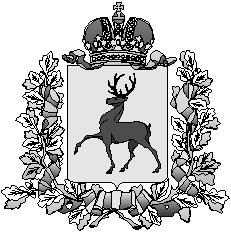 Администрация городского округа город ШахуньяНижегородской областиП О С Т А Н О В Л Е Н И Е